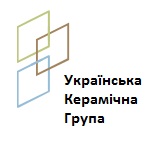 ПРИВАТНЕ АКЦІОНЕРНЕ ТОВАРИСТВО«УКРАЇНСЬКА КЕРАМІЧНА ГРУПА»ідентифікаційний код: 22042269; Україна, 84100, Донецька обл., м. Слов′янськ, вул. Свободи, 5ПЕРЕЛІК ДОКУМЕНТІВщо має надати акціонер (представник акціонера) для його участі у чергових (річних) Загальних зборах ПРИВАТНОГО АКЦІОНЕРНОГО ТОВАРИСТВА «УКРАЇНСЬКА КЕРАМІЧНА ГРУПА», (ЄДРПОУ 22042269)	Для участі у чергових (річних) Загальних зборах ПРИВАТНОГО АКЦІОНЕРНОГОТОВАРИСТВА «УКРАЇНСЬКА КЕРАМІЧНА ГРУПА» (надалі – «ЗЗА»), які відбудуться «22» квітня 2020 року, акціонеру (представникові акціонера) необхідно мати документ, що засвідчує особу (паспорт).	Участь та голосування на ЗЗА за довіреністю здійснюється відповідно до статті 39 Закону України «Про акціонерні товариства». 	Порядок участі та голосування на загальних зборах за довіреністю: акціонери можуть взяти участь у Зборах особисто або через уповноваженого представника. Представником акціонера - фізичної чи юридичної особи на загальних зборах акціонерного товариства може бути інша фізична особа або уповноважена особа юридичної особи.	Довіреність на право участі та голосування на загальних зборах, видана фізичною особою, посвідчується нотаріусом або іншими посадовими особами, які вчиняють нотаріальні дії, а також може посвідчуватися депозитарною установою у встановленому Національною комісією з цінних паперів та фондового ринку порядку. Довіреність на право участі та голосування на загальних зборах від імені юридичної особи видається її органом або іншою особою, уповноваженою на це її установчими документами.	Довіреність на право участі та голосування на загальних зборах акціонерного товариства може містити завдання щодо голосування, тобто перелік питань, порядку денного загальних зборів із зазначенням того, як і за яке (проти якого) рішення потрібно проголосувати.	Надання довіреності на право участі та голосування на загальних зборах не виключає право участі на цих загальних зборах акціонера, який видав довіреність, замість свого представника.Генеральний директор						ПРИВАТНОГО АКЦІОНЕРНОГО ТОВАРИСТВА«УКРАЇНСЬКА КЕРАМІЧНА ГРУПА»                                                                 Левіт В.В.20.03.2020р.ПрАТ “УКРАЇНСЬКА КЕРАМІЧНА ГРУПА”                                                                                                                                                                                                      вул. Свободи, 5   а/с 122                                                                                                                                                                                                                  Слов’янськ, Донецька обл.                                                                                                                                                                                                                                 Україна, 84100                                                                                                                                                                                                                     